Лабораторное занятие № 6Тема: Применение Цель занятия: Освоение технологии  получения доменного имени и хоста клиентом  на локальном сервере  Необходимые инструментальные средства : персональный компьютер , Денвер, Блокнот, браузер  .Задания:Ознакомьтесь с порядком формирования на локальной сервере доменного имени и хоста на локальном сервере;В среде браузера написать и протестировать программу на   языке  РНР  доступа к серверу, соединения с базой данных , выборки ее полей  с  локальном  сервера Localhost.Методические рекомендации к выполнению лабораторной работы  8	Технология локальный сервер Денвер позволяет решить ряд учебных задач по бесплатному получению  доменного имени, хоста ,  интерактивной отладки и редактирования пользовательских программ с базами данных MySQL . Данный подход оптимизирует финансовые и ресурсные возможности обучающихся и дает возможность сделать первые шаги в веб проектировании  реальных практически значимых проектов. Решение подобных задач актуально для автоматизации встроенных Smart систем, имеющих удаленный доступ к серверам.В качестве  учебной задачи  рассмотрим формирование учебной базы данных на локальном сервере Localhost с доменным именем phplesson.kz. Данная папка должна быть создана в папке home на диске Z. Внутри папки phplesson.kz создается новая папка  с именем www. Затем перезапускаем Денвер.Для формирования файла index.php необходимо воспользоваться текстовым редактором MS Блокнот. Для этого в рабочем столе запускаем Блокнот по траектории. Рабочий стол => нажимаем правую клавишу мыши=>создать => текстовый документ.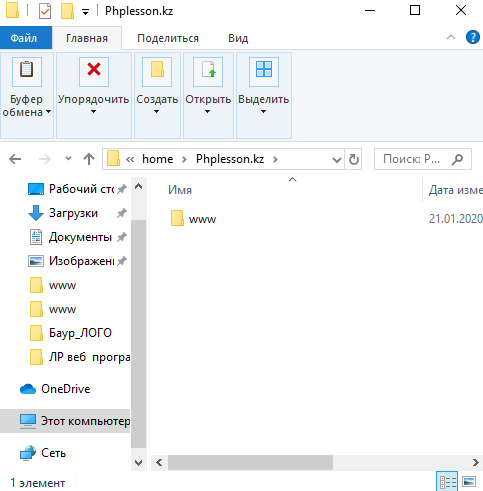 Рисунок 16-порядок формирования доменного имени и хоста на локальном сервере  ДенверПосле выполнения этих работ открываем блокнот и пишем следующий рнр –скрипт (смотри рисунок 17).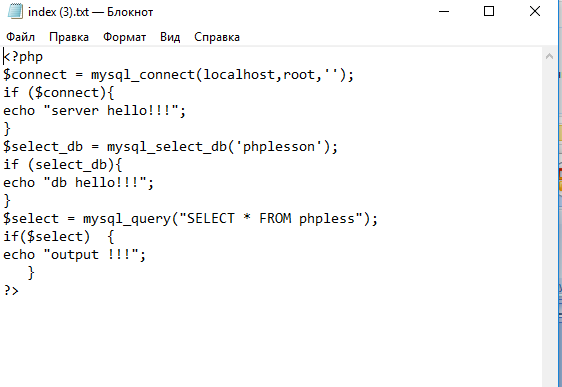 Рисунок 17- текст программы на языке РНР тестирующей соединение с сервером Localhost, базой данных phplesson  и считывающей данные из таблицы  phpless.После набора текста программы необходимо его сохранить на рабочем столе  с именем файла index с расширением рнр. Редактирование текстов  рнр- скриптов осуществляется в Блокноте.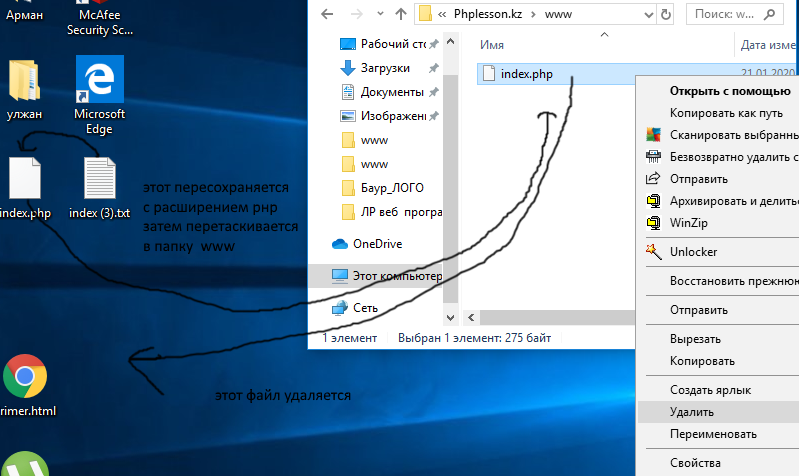 Рисунок 18- порядок редактирования рнр-скрипта в процессе выполнения учебных заданийВ случае отсутствия на сервере Localhost  базы данных phplesson  и таблицы  phpless необходимо зайти на главную страницу Денвер и  запустить приложение phpMyAdmin.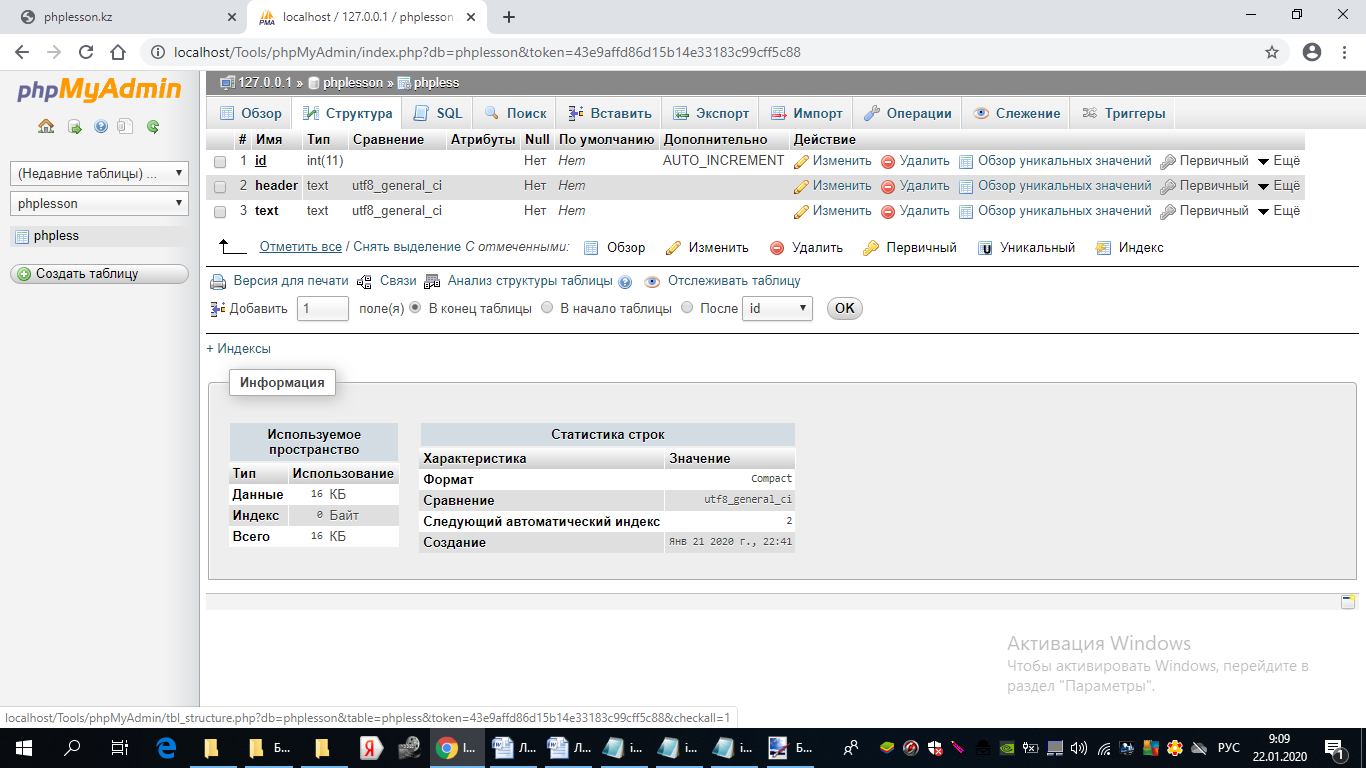 Рисунок 18- настройки базы данных phplesson  и таблицы  phpless для создания справочного сайта по маркам автомобилейНастройки осуществляются под руководством преподавателя путем фронтальной демонстрации порядка работ с помощью проектора.После выполнения этих работ в строке браузера запустим сайт phplesson.kz. При появлении ошибок по тексту рнр-скрипта необходимо повторить действия показанные на рисунке 18. При появлении ошибок сетевых надо проверить подключение локального сервера путем перезапуска Денвера.Результат написания текста рнр –приложения, его редактирования и отладки видно на рисунке 19. 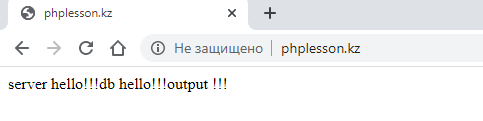 Рисунок 19- вид браузера после успешного выполнения запроса на локальный серверИтак, в результате выполнения лабораторной работы были изучены технологии создания и обращения с браузера  к учебной базе и ее таблицам. Тест рнр-приложения для браузера  показал соединение с локальным сервером с выдачей сообщения об этом событии. Также на экране браузера видны сообщения об успешном соединении браузера с базой данных и считывании данных из ее таблицы.По данной лабораторной работе обучающиеся должны написать отчет по приложенной форме и публично его защитить. 